THE REGISTRATION FEE IS REQUIREDFOR ALL CA MEMBERS*The registration fee is not optional for any CA member attending the convention. All members must be registered including those attending any of the events (Friday Night, Saturday Banquet/Dance). All registration forms received must have the registration fee paid in addition to any other itemPurchased. Registration forms received without the registration fee included will be re-turned and will need to be resubmitted.ABOUT THE H&I NEWCOMER DONATIONThis donation enables CA members to attend designated convention events that they would be otherwise unable to afford. These “scholarship” funds entitle members to attend all marathon meetings, workshops, speaker meetings and newcomer events. Thanks to your contribution, all CA members are welcome to attend.NEWCOMER SCHOLARSHIPSNewcomer scholarships are available at the registration table for those who cannot afford to pay the registration fee. Please see registration chair.CHILDRENAs always children are welcome at this event but their safety and consequences of their actions are their parent’s responsibility. The Friday and Saturday night events are free for children accompanied by a registered adult.BADGESSince this is a registered event, badges must be worn at all times.BANQUET TICKETSTickets must be purchased at the registration table prior to the event. Please note there will also be a limited number of tickets available for purchase on-site. To ensure your meal choice pleases pre-register.This Convention is open to all addicts and their families, and to anyone interested in solving a personal drug or alcohol problem or helping someone else to solve such a problem.  We request, however, that no photographs are to be taken of anyone in attendance, and that personal anonymity of the guests is respected.  Thank you.  On-LineTo see what else is happening in C.A. around theWorld, please visit us at: WWW.CA.ORGHOTEL INFORMATION EMBASSY SUITES3775 PARK EAST DRIVEBEACHWOOD, OH 44122-4300(216) 765-8066FROM CLEVELAND HOPKINS AIRPORTTake I-480 East to I-271 (Local Lanes) North to CHAGRIN BOULEVARD. Turn LEFT and follow to first street which is PARK EAST DRIVE and turn LEFT.FROM DOWNTOWN CLEVELANDTake I-77 South to I-480 East and follow to I-271 (Local Lanes) North to CHAGRIN BOULEVARD. Turn LEFT and follow to first street which is PARK EAST DRIVE and turn LEFT.FROM POINTS EAST (Western Pennsylvania and Youngstown)Take the Ohio Turnpike (I-80) West and follow to 187/EXIT 13. Take I-480 West to I-271 (Local Lanes) North to CHAGRIN BOULEVARD. Turn LEFT and follow to first street which is PARK EAST DRIVE and turn LEFT.FROM POINTS WEST (Toledo)Take the Ohio Turnpike (I-80) East and follow to EXIT 9A. Then follow I-480 East to I-271 (Local Lanes) North to CHAGRIN BOULEVARD. Turn LEFT and follow to first street which is PARK EAST DRIVE and turn LEFT.FROM POINTS SOUTH (Columbus)Take I-71 North to I-271 (Local Lanes) North to CHAGRIN BOULEVARD. Turn LEFT and follow to first street which is PARK EAST DRIVE and turn LEFT.FROM AKRON (East Side/Downtown, Cuyahoga Falls)Take Route 8 North to I-271 (Local Lanes) North to CHAGRIN BOULEVARD. Turn LEFT and follow to first street which is PARK EAST DRIVE and turn LEFT.FROM AKRON (West Side/Copley, Barberton)Take OH-21 North until it turns into I-77 North and follow to I-271 (Local Lanes) North to CHAGRIN BOULEVARD. Turn LEFT and follow to first street which is PARK EAST DRIVE and turn LEFT.In the spirit of Tradition 6 Cocaine Anonymous is not allied with any sect, denomination, politics, organization or institution.27th ANNUAL OHIO AREA CONVENTION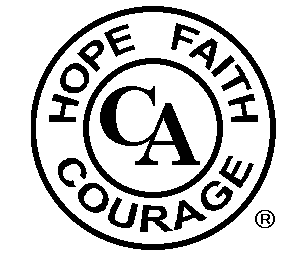 EMBASSY SUITES3775 PARK EAST DRIVEBEACHWOOD, OHIO 44122-4300April 7, 8, and 9 2017Humbly hosted by theNortheast Ohio District Committee of Cocaine AnonymousREGISTRATION FORM	 NAME_____________________________________							ADDRESS__________________________________CITY________________ STATE_______ ZIP________ AREA CODE______ TELEPHONE_________________EMAIL ADDRESS_____________________________CHECK IF YOU WISH TO ____CHAIR OR _____SPEAK AT A MARATHON MEETING.SOBRIETY DATE____________________________________ EARLY REGISTRATION ($15)(UNTIL March 12, 2017)______ LATE REGISTRATION    ($25)______FRIDAY ENTERTAINMENT ($3)______ SATURDAY NIGHT BANQUET     ($35)  ______SATURDAY NIGHT ENTERTAINMENT ($5)______TOTAL FULL REGISTRATION EARLY    ($55)______TOTAL FULL REGISTRATION LATE    ($68)	(AFTER MARCH 12, 2017)________NEWCOMER DONATION       ________ TOTAL FUNDS ENCLOSEDMAIL CHECKS OR MONEY ORDERS (NO CASH) TO:2017 Ohio Area ConventionP.O. Box 91394 Cleveland, Ohio 44101Payment for meals and early registrations must be postmarked no later than March 12, 2017.  After this date, registration is $25 and room rental and meal availability cannot be guaranteed.PROGRAM(TENTATIVE SCHEDULE)FRIDAYREGISTRATION OPENS……………………..4 PMHOSPITALITY SUITE OPENS ……………..5 PMMARATHON (RED BALL MEETING)……6 PMFRIDAY OPENING SPEAKER MEETING.7 PMMARATHON MEETINGS RESUME ....…9 PMFRIDAY NIGHT ENTERTAINME…….….10 PM SATURDAYMARATHON MEETINGS CONTINUEWORKSHOPS (Men’s & Women’s).…10 AMWORKSHOP ………………………...………...2 PMDOORS OPEN FOR DINNER...…………….5 PMDINNER SERVED AT……………………..…..6 PMSATURDAY NIGHT SPEAKER………………7 PMSATURDAY NIGHT DANCE………………...9 PMMARATHON MEETINGS RESUMES …..9 PMSUNDAYSUNDAY SPEAKER MEETING …………..10 AMQuestions, contact us!	                      Convention Chair-Mike S. (216)9269958   Registration Chair- Clay P. (216)322-4316DON’T FORGET TO MENTION THE OHIO AREA CONVENTION TO RECEIVE THE ROOM RATE OF $106 + TAX PER NIGHT.  THIS RATE AND ROOM AVAILABILITY ARE ONLY GUARANTEED UNTIL MARCH 16, 2017.  YOU MUST CONTACT THE HOTEL FOR ALL RESERVATIONS AT(216) 765-8066We hope to see you at the convention, come out and support Cocaine Anonymous inO-H-I-O!!!